REQUERIMENTO Nº 364/2019Requer informações sobre terreno existente ao lado do Rodoterminal Metropolitano localizado às margens da Rodovia Luís Ometto (SP-306), nas proximidades do entroncamento das vias Luiz de Queiroz (SP-304) e  Bandeirantes (SP-348), neste município. Senhor Presidente,Senhores Vereadores, CONSIDERANDO que;  o Rodoterminal faz parte do trecho de 24,3 km do Corredor Vereador Biléo Soares entre os municípios de Nova Odessa(SP), Americana e Santa Bárbara D´Oeste.         ;CONSIDERANDO que; a estrutura tem oito baias para ônibus rodoviários, bilheteria, espaço de alimentação, bicicletário, estacionamento, elevador, área para táxi e passarela com oito mil metros quadrados de área construída.CONSIDERANDO que; vários munícipes que trabalham em outras cidades e que deixam seus carros ou que buscam seus familiares reclamam da falta de mais vagas para estacionar;CONSIDERANDO que; esses mesmos munícipes observam que falta iluminação e segurança no período da noite, principalmente na fala das munícipes mulheres que nos procuraram;                      CONSIDERANDO que; a tendência é sempre aumentar o numero de cidadãos que estudam ou trabalham em outras cidades da região; REQUEIRO que, nos termos do Art. 10, Inciso X, da Lei Orgânica do município de Santa Bárbara d’Oeste, combinado com o Art. 63, Inciso IX, do mesmo diploma legal, seja oficiado o Excelentíssimo Senhor Prefeito Municipal para que encaminhe a esta Casa de Leis as seguintes informações: 1º)  O terreno (foto em enexo) é de propriedade particular ou é da prefeitura?Se for particular existe a possibilidade de que o terreno possa ser cedido para a prefeitura transformá-lo em estacionamento?Se for de propriedade da prefeitura, existem estudos para que o espaço se transforme em estacionamento? 2º)  Diante das colocações dos munícipes, o que seria possível planejar para atender a mais essa demanda? Plenário “Dr. Tancredo Neves”, em  06 de junho de 2.018.Celso Ávila-vereador-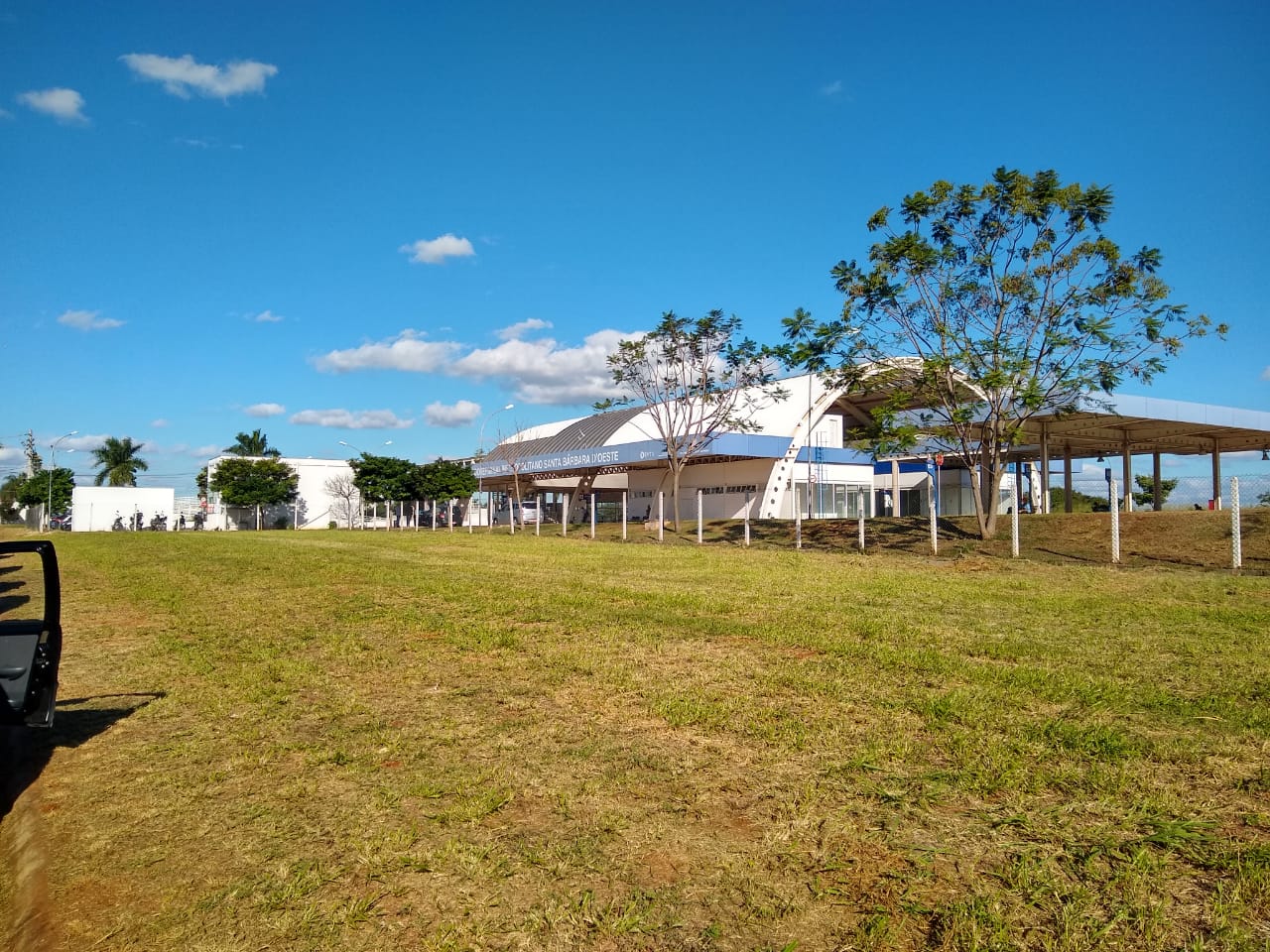 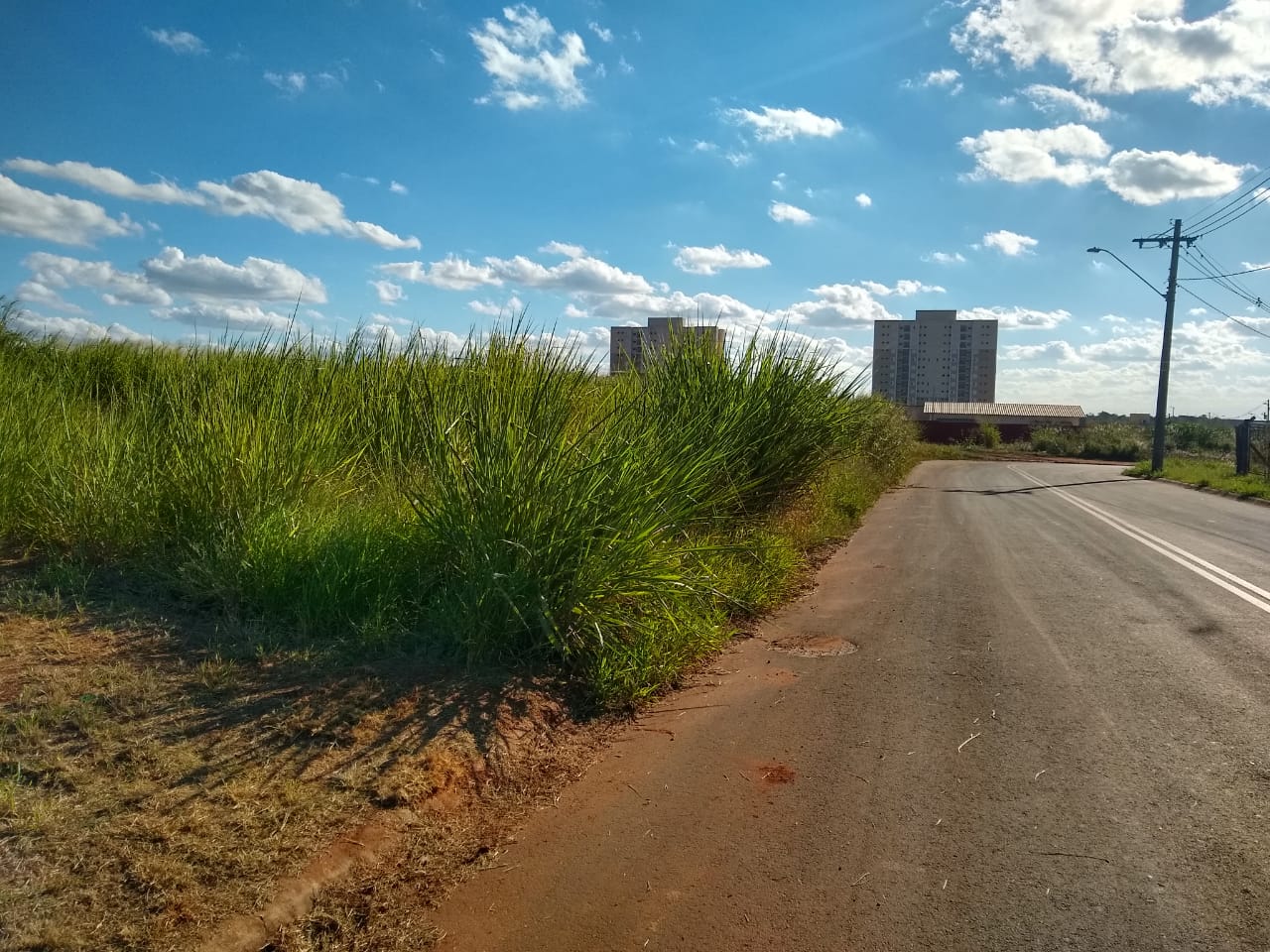 